DIOCESI DI MOLFETTA – RUVO – GIOVINAZZO – TERLIZZI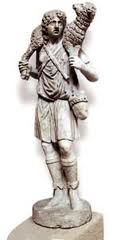 UFFICIO PASTORALE DIOCESANOPiazza Giovene 4 - 70056 MolfettaTel. e Fax: 080.3971820		Ai Rev.mi Parroci e sacerdoti della Diocesi		Ai Direttori degli Uffici Pastorali Diocesani						Ai laici impegnati nei vari settori della pastorale parrocchiale	Carissimi,	anche quest’anno la nostra Diocesi organizza la	SCUOLA DI TEOLOGIAPER OPERATORI PASTORALI	Ribadendo che la Scuola di Teologia è rivolta a tutti gli operatori pastorali e non solo ai catechisti, comunico che le materie di insegnamento quest’anno sono le seguenti:PRIMO E SECONDO ANNO: Teologia Dogmatica (don Pietro Rubini), Introduzione alla Sacra Scrittura (don Luigi Caravella), Teologia Morale (don Vincenzo Di Palo).TERZO ANNO: Antropologia Teologica (don Pasquale Rubini), Teologia Liturgica (don Gianni Fiorentino), Laboratori pastorali: don Cesare Pisani (Caritas), don Massimiliano Fasciano (Pastorale giovanile), don Vito Bufi (Pastorale catechistica), Gino Sparapano (Comunicazioni sociali), Onofrio Losito (Pastorale sociale). 	La scuola inizierà il 16 ottobre p.v. e le lezioni si terranno a Molfetta presso la parrocchia Madonna della Pace, dalle ore 18.45 alle ore 21.	Le schede di iscrizione devono pervenire presso la Cattedrale di Molfetta entro e non oltre il 13 ottobre prossimo (Fax: 080 3971820; e-mail: molfettacattedrale@libero.it), unitamente alla quota di iscrizione stabilita in € 40 (ogni parrocchia potrebbe eventualmente donare parte della quota a ciascun studente).	Ogni studente raggiungerà la parrocchia Madonna della Pace di Molfetta con mezzi propri. 	Il calendario delle lezioni sarà il seguente (suscettibile di alcune variazioni in caso di altri appuntamenti pastorali):OTTOBRE: 16 - 23 - 30;  NOVEMBRE: 6 – 13 - 20 - 27;  DICEMBRE: 4 - 11;  GENNAIO: 8 – 15 – 22 - 29;  FEBBRAIO: 5 - 19 – 26 (Settimana Teologica);  MARZO: 5 – 12 - 19;  APRILE: 9 - 16 - 23.	Molfetta, 21 settembre 2017					Il direttore dell’Ufficio Pastorale											  don Vito BufiLa circolare e la scheda di iscrizione si possono fotocopiare o scaricare sul sito della Diocesi: www.diocesimolfetta.it